(LRIT No.      /     )		CONFORMANCE TEST REPORT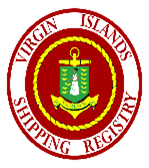 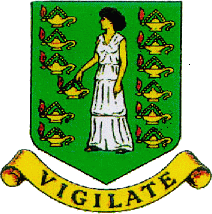 Issued under the provisions of MSC.1 / Circ.1307 onGuidance on the Survey and Certification of Compliance of Ships		with the Requirement to Transmit LRIT Informationunder the authority of the Government of the Virgin IslandsbyTHE VIRGIN ISLANDS SHIPPING REGISTRYPARTICULARS OF SHIPTHIS IS TO CERTIFY that the shipborne equipment designated to transmit LRIT information and specified below:Has been found to meet the requirements of the provisions of the regulation V/19-1.6 and V/19-1.7 and of the Revised Performance Standards and Functional Requirements for the long range identification and tracking of ships adopted by Resolution MSC.263(84) and:is of a type approved by the Administration in accordance with the provisions of V/19-1:	     is of a type approved by the Administration in accordance with the provisions of IV/14:	     has been certified by the Administration as meeting the requirements of IEC 60945 (2002-08) and IEC60945 Corr.1 (2008-04) on Maritime Navigation and Radiocommunication Equipment and Systems – Methods of Testing and Required Test Results:	     has been certified by the Administration as meeting the requirements of the provisions of Regulation XI-2/6; and of Resolution MSC.136(76) on Performance Standards for a Ship Security Alert System / Resolution MSC.147(77) on Revised Performance Standards for a Ship Security Alert System:	     Has undergone conformance testing in accordance with the procedures and provisions set out in MSC.1 / Circ.1307 and has shown that it can operate within the tolerances of the acceptance criteria stated in the aforesaid circular.The Conformance test was satisfactorily completed on:      Issued at:	     	(Place of Issue of Certificate)(Date of Issue)__________________________________________	(Signature of Authorized Official Issuing the Certificate)	(Name of Authorized Official)This certificate is issued by or on behalf of the British Virgin Islands under the responsibility of the United Kingdom as flag-state under the Convention.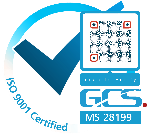 Name of Ship:IMO Number:Port of Registry:MMSI Number:Distinctive Numbers or Letters:Sea Areas in which the ship is certified to operate:Gross Tonnage:Sea Areas for which this report is valid:Application Service Provider conducting the test:Application Service Provider conducting the test:Details of the shipborne equipment used to transmit LRIT informationDetails of the shipborne equipment used to transmit LRIT informationDetails of the shipborne equipment used to transmit LRIT informationDetails of the shipborne equipment used to transmit LRIT informationMakeModelSerial NumberShipborne Equipment Identifer